527 N. William Street, Marine City, MI 48039 		           					       Happy Anniversaries in June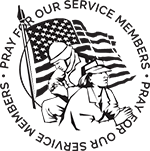 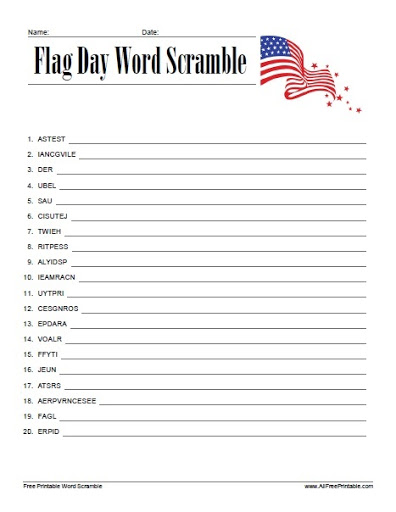 Father’s  Day!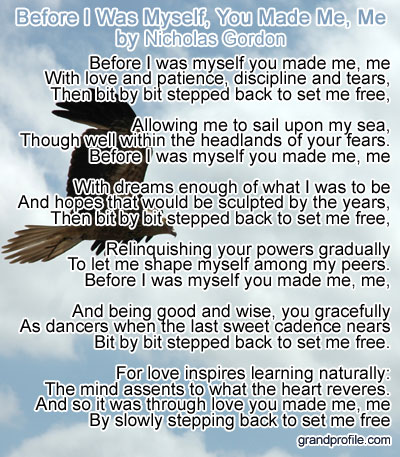 Sunday, June 6						Sunday, June 13Second Sunday after Pentecost				Third Sunday after Pentecost 1 Sam 8: 4-11, (12-15), 16-20, (11:14-15)		1 Sam 15: 34- 16: 13			Ps 138								Ps 20Gen 3: 8-15							Ezek 17: 22-24 and Ps 92: 1-4, 12-152 Cor 4: 13-5:1			 			2 Cor 5; 6-10, (11-13), 14-17Mk 3: 20-35							MK 4: 26-34God’s Will							Flourishing	Sunday, June 20						Sunday, June 27Fourth Sunday after Pentecost				Fifth Sunday after Pentecost 1 Sam 17: (1a, 4-11, 19-23), 32-49 			2 Sam 1; 1, 17-27    Ps 49								Ps 1301 Sam 17: 57-18;5, 18; 10-16 				Wisdof Sol 1: 13-15, 2: 23-24Ps, 133							LM 3: 22-33Job 38: 1-11							Ps 30Ps 107: 1-3, 23-32						2 Cor 8; 7-152 Cor 8: 7-15							MK 5:21-43Mk 4: 35-41							Healing PowersPushing the Boat Out					Meeting Minutes / ReportsSt. John’s United Church of ChristCouncil Meeting MinutesApril 12, 2021Council Members Present: Georgia Phelan, Miriam Guyor, Shari Faucher, Carolyn Hosford, Don Weichert, Pastor Ken GaddAbsent: Katie PhelanCall to order: 6:35 p.m.Opening prayer: Pastor KenApproval of Agenda: Motion to approve agenda by Don. Second by Carolyn. Carried.Minutes of last meeting: Motion to approve minutes of March 8, 2021 by Shari. Second by Carolyn. Carried.Standing ReportsTreasurer’s Report: Motion by Shari to accept Treasurer’s Report as presented and to move One Great Hour of Sharing to a sub-category of Benevolence offerings on the Profit and Loss statement in the future. Second by Georgia. Carried.Prayer Group: no report until Health and Vitality meetings resume.Sunday School: no report until Health and Vitality meetings resume.. Pastor’s ReportPastor Ken confirmed that all were happy with the new financial statement format.He was pleased with our Holy Week services using both St. James and St. John’s locations. The special music provided by Diane at these services went very well.Pastor has called all members in our Directory to touch base with them.It was a very busy month with Holy Week and also the Upper Room Discussion sessions.There was a lot of pastoral work recently with visitations, funerals, etc.Building and Grounds: Carolyn reported that the adjustments made to the ovens by the contractor did not help the heating issue. Georgia made the motion that we use CES as the contractor to purchase the needed two thermal couplings to repair the ovens. Second by Shari. Don abstained. Motion carried..	Unfinished BusinessAnnual meeting: TBDTo-do list: TBDDraft use agreement: TBDRecord/History book update: No report at this timeRummage and Bake Sales. Dates have been set as Friday, May 14 from 9 a.m. to 5 p.m. and Saturday, May 15 from 9 a.m. to 3 p.m. Thursday Ma 13 is set up day. We need donated goods to sell. Don will contact our AA group and Miriam will contact TOPS group for donations. Georgia will post to the Marine City Facebook page to promote the sale and ask for donated goods. New BusinessDon inquired as to whether we will continue offering scholarships to high school students in the future. We will offer one this year and hope to increase to the previous two scholarships in the future.Motion by Miriam to adjourn at 7:30 p.m. Second by Carolyn. Carried.Closing Prayer: CarolynNext meeting: May 10 at 6:30 p.m.Submitted by Miriam Guyor, Secretary 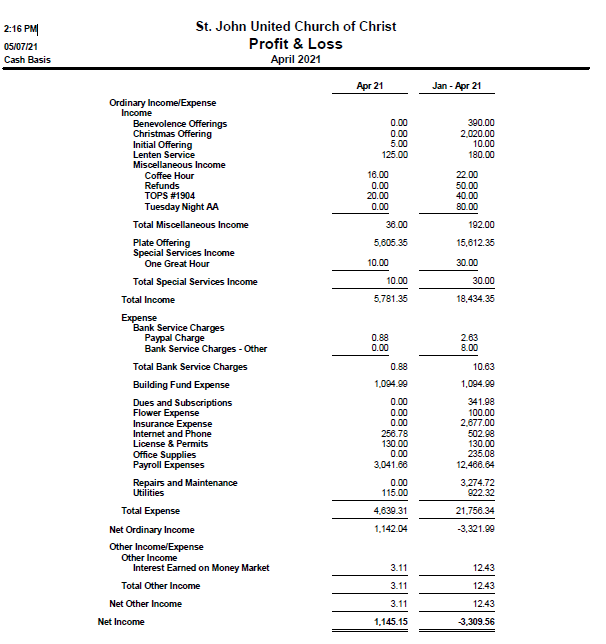 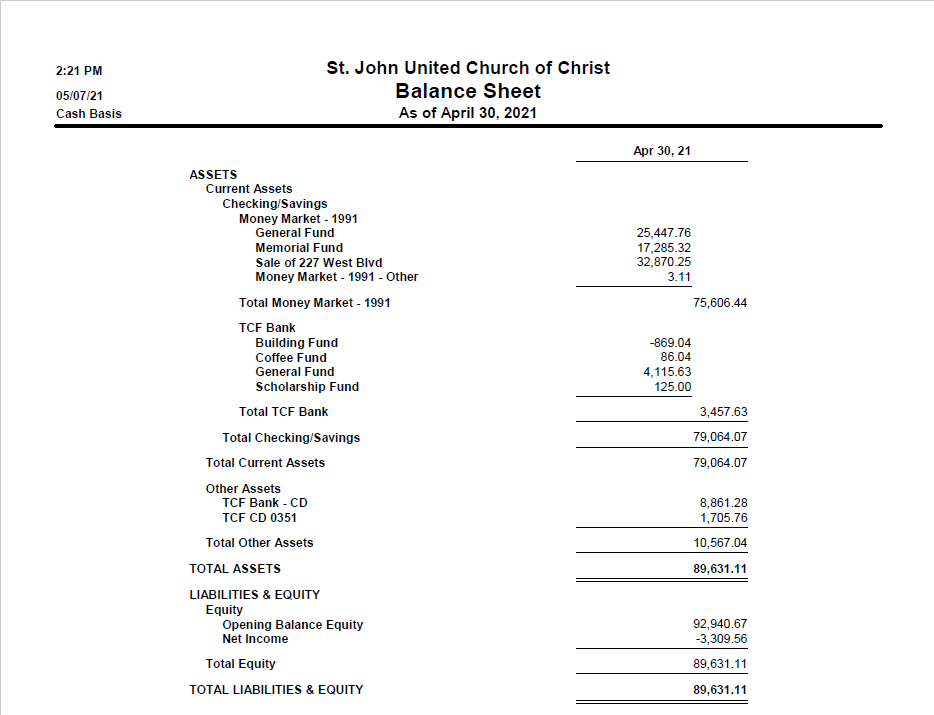 Message from St. Johns Council PresidentFrom the PrezI lost my list!!I’m a list person. Due to a horrible memory, a life-long affliction, I write most everything down. So during our recent Rummage and Bake Sale, I made lists- including one of our volunteers. But it’s gone! This annoys me no end, but it is what it is.So, instead of being able to thank each of you by name, I’m thanking all of you at once. Whether you baked, hauled, folded, sorted, set up/took down tables and tents, or any of the necessary chores, it was sincerely appreciated. AND- it resulted in a profit of $3,541.20 for St. John’s. $418 was from baked goods alone. Not too shabby! I DO remember my co-chairs, Miriam Guyor and Carolyn Hosford. They are wonderfully hard workers and do a great rendition of John Denver’s “Annie’s Song”, accompanied by a white stuffed animal. That sounds crazy in writing, so I guess witnessing this numerous times over the two days of the sale was necessary to truly appreciate how much fun running a rummage sale can be!I’m pleased to announce this year’s scholarship recipients! The St. John’s award will go to Ian Blackstock, who will attend the University of Nebraska in Omaha.  The Mary-Martha Guild award will go to Lorenzo Franco, who will attend Neumont College of Computer Science in Salt Lake City, UT. We hope to have them attend a Scholarship Service on either June 6 or 13, exact date still to be determined.Another date you’ll want to note is August 15 when we’ll have our annual outdoor service with picnic following. Rain date is August 22. This event reminds me once again how fortunate we are to have this wonderful home for St. John’s, complete with our own picnic grounds! With sadness, I share the passing of Joan Davidson in early May. Her Memorial Service will be on June 26 at Bower & Rose Funeral Home, Marine City. Visitation will be at 10:00 am, followed by the service at 11:00.For those of you who haven’t made it back to in-person service yet, please consider it soon. We miss you! Georgia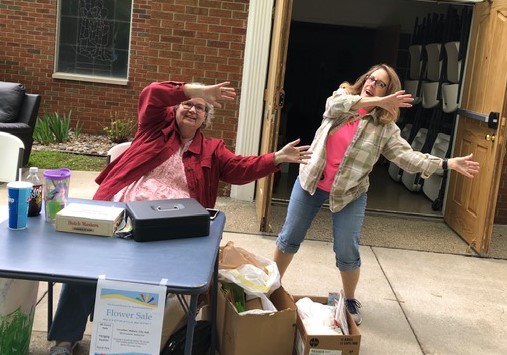 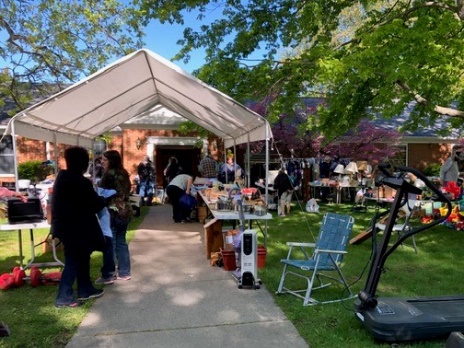 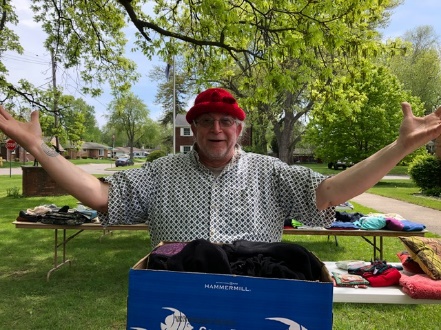 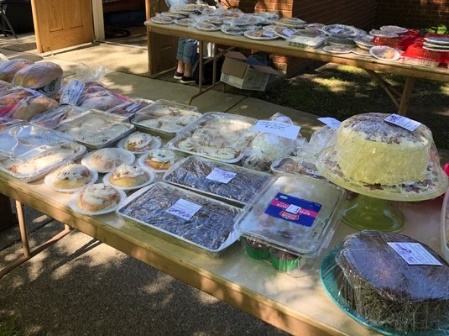 June EventsSunday, June 6 – Sunday Service with Holy Communion – 11:00amSunday, June 6 or 13 (TBD) – Scholarship Service – 11:00am.Sunday, June 13 – Sunday Service – 11:00amMonday, June 14 – In person Council Meeting – 6:30pmFlag DaySunday, June 20 – Sunday Service with Holy Communion – 11:00amFather’s DaySunday, June 27 – Sunday Service – 11:00amAdditional ActivitiesOutdoor Service and PicnicSunday, August 15 – 11:00 a.m.  - Rain Date August 22nd at 11:00 a.m.                                                        Sunday ServicesSunday Service is in person 11:00 a.m.  Service is also available via online streaming on Sunday mornings at 11:00 a.m.  If it is not available on our Facebook page, please try St. James’ - it is the exact same service.  Both will be available to view as a video any time after the live streams. www.facebook.com/Stjohnsuccmarinecity or www.facebook.com/St.James-United-Church-of-Christ-10150090210425008.Council MeetingsChurch Council’s next meeting is June 14th at 6:30 p.m. in the Community Room.  Sunday SchoolSunday School will resume in the fall.Health & Vitality MeetingsWe’re prepping to restart this important function!  Watch for details.  Coffee DonationsThere is a container on the counter by the coffee pots for freewill donations to help pay for the cost of Coffee Hour.  Any help will be greatly appreciated.Annual MeetingSt. John’s UCC Annual Meeting; date pending.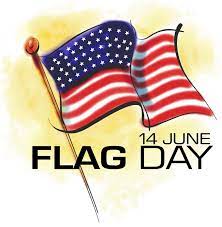 JUNENEWSLETTER